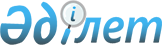 Об утверждении предельной цены оптовой реализации сжиженного нефтяного газа на внутреннем рынкеПриказ Министра энергетики Республики Казахстан от 12 декабря 2016 года № 527. Зарегистрирован в Министерстве юстиции Республики Казахстан 15 декабря 2016 года № 14533      В соответствии с подпунктом 7) статьи 6 Закона Республики Казахстан от 9 января 2012 года «О газе и газоснабжении» ПРИКАЗЫВАЮ:



      1. Утвердить предельную цену оптовой реализации сжиженного нефтяного газа на внутреннем рынке Республики Казахстан на период с 1 января по 31 марта 2017 года в размере 28 000,00 тенге (двадцать восемь тысяч тенге) за тонну без учета налога на добавленную стоимость. 



      2. Департаменту развития газовой промышленности Министерства энергетики Республики Казахстан в установленном законодательством Республики Казахстан порядке обеспечить: 

      1) государственную регистрацию настоящего приказа в Министерстве юстиции Республики Казахстан; 

      2) направление копии настоящего приказа в течение десяти календарных дней со дня его государственной регистрации на официальное опубликование в периодические печатные издания, информационно-правовую систему «Әділет» и в Республиканское государственное предприятие на праве хозяйственного ведения «Республиканский центр правовой информации» Министерства юстиции Республики Казахстан» для включения в эталонный контрольный банк нормативных правовых актов Республики Казахстан; 

      3) размещение настоящего приказа на официальном интернет-ресурсе Министерства энергетики Республики Казахстан и интранет-портале государственных органов; 

      4) в течение десяти рабочих дней после государственной регистрации настоящего приказа в Министерстве юстиции Республики Казахстан представление в Департамент юридической службы Министерства энергетики Республики Казахстан сведений об исполнении мероприятий, предусмотренных подпунктами 2) и 3) настоящего пункта.



      3. Контроль за исполнением настоящего приказа возложить на курирующего вице-министра энергетики Республики Казахстан. 



      4. Настоящий приказ вводится в действие по истечении десяти календарных дней после дня его первого официального опубликования.       Министр энергетики

      Республики Казахстан                       К. Бозумбаев      «СОГЛАСОВАН»

      Министр национальной экономики 

      Республики Казахстан 

      _____________ К. Бишимбаев 

      12 декабря 2016 года
					© 2012. РГП на ПХВ «Институт законодательства и правовой информации Республики Казахстан» Министерства юстиции Республики Казахстан
				